18 мая 2018г. в 10-00 РДК п. Иглино Участие фольклорного ансамбля «Хусточка» в VI  Республиканском фестивале народных коллективов самодеятельного художественного творчества « Соцветие дружбы», посвященный 75-летию победы в сталинградской битвеЦелью данного мероприятия было подтверждение и защита звания народный (образцовый) коллектив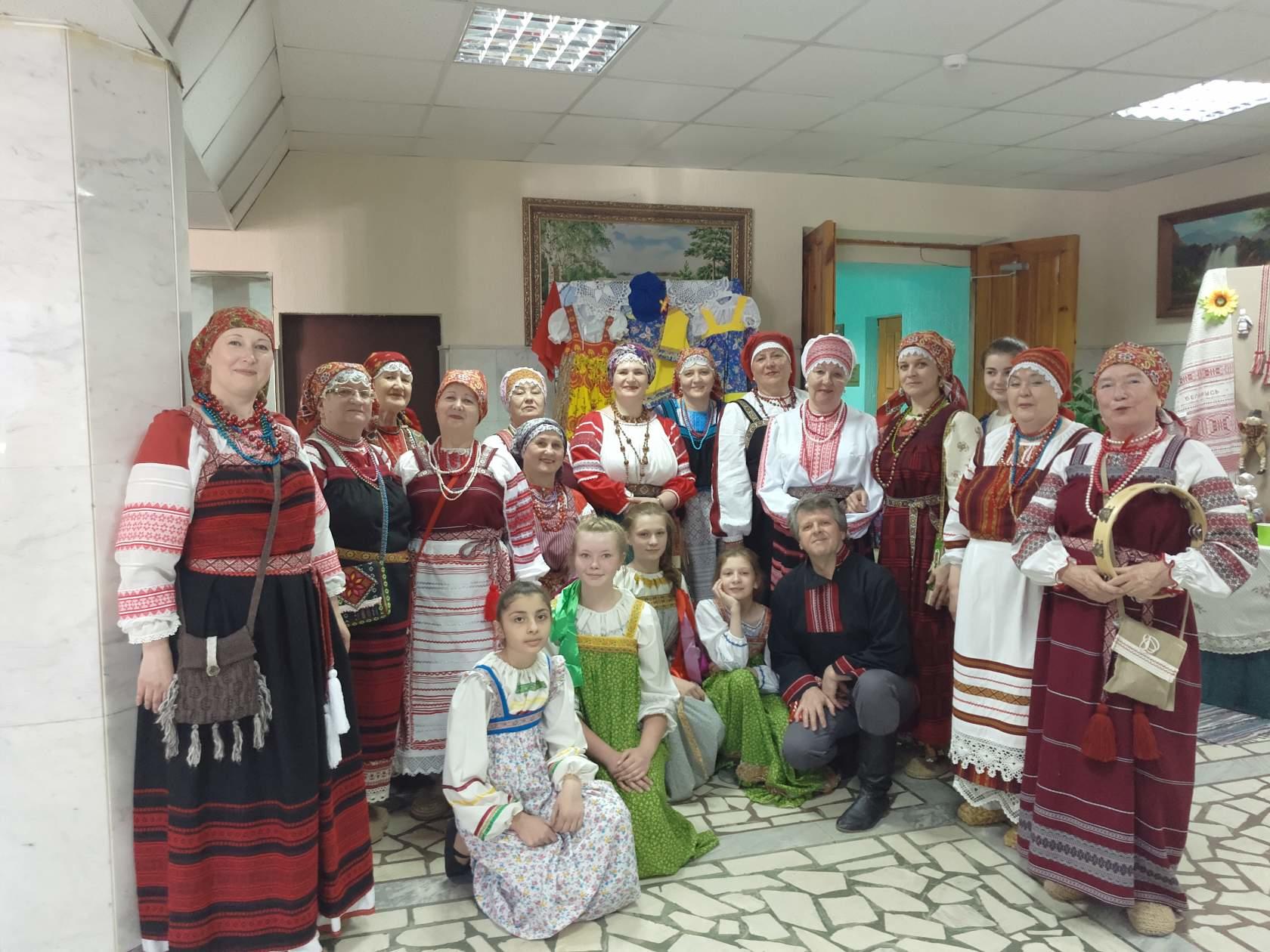 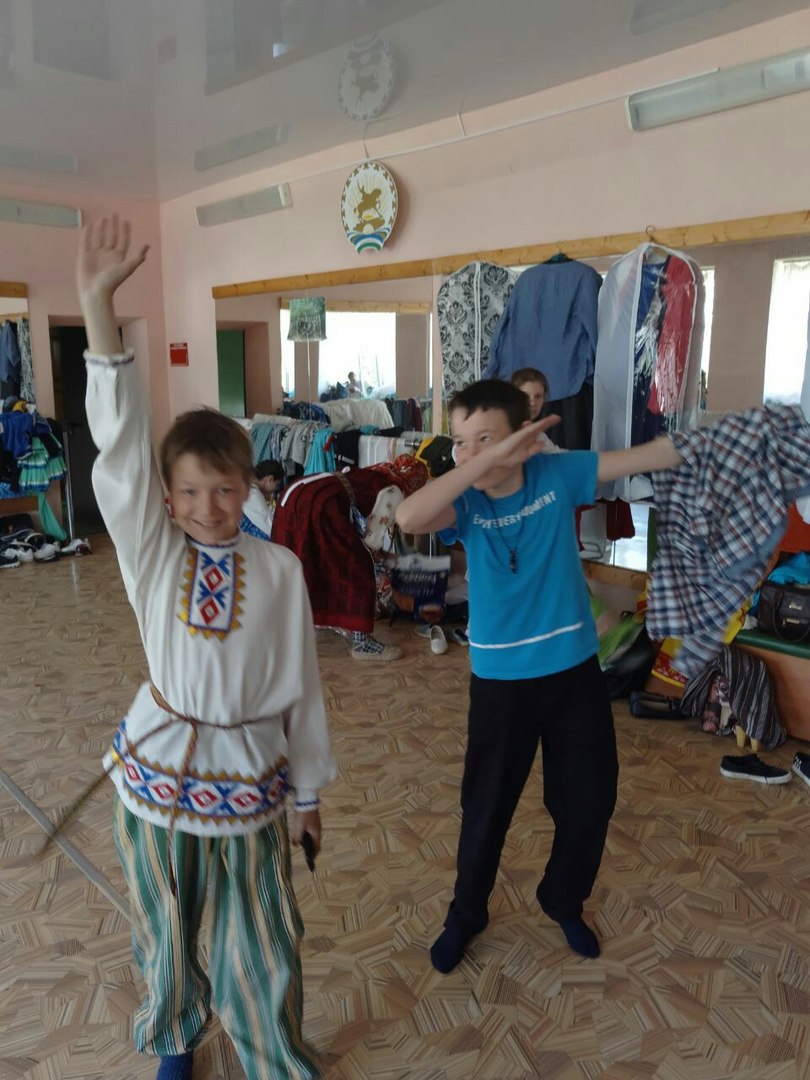 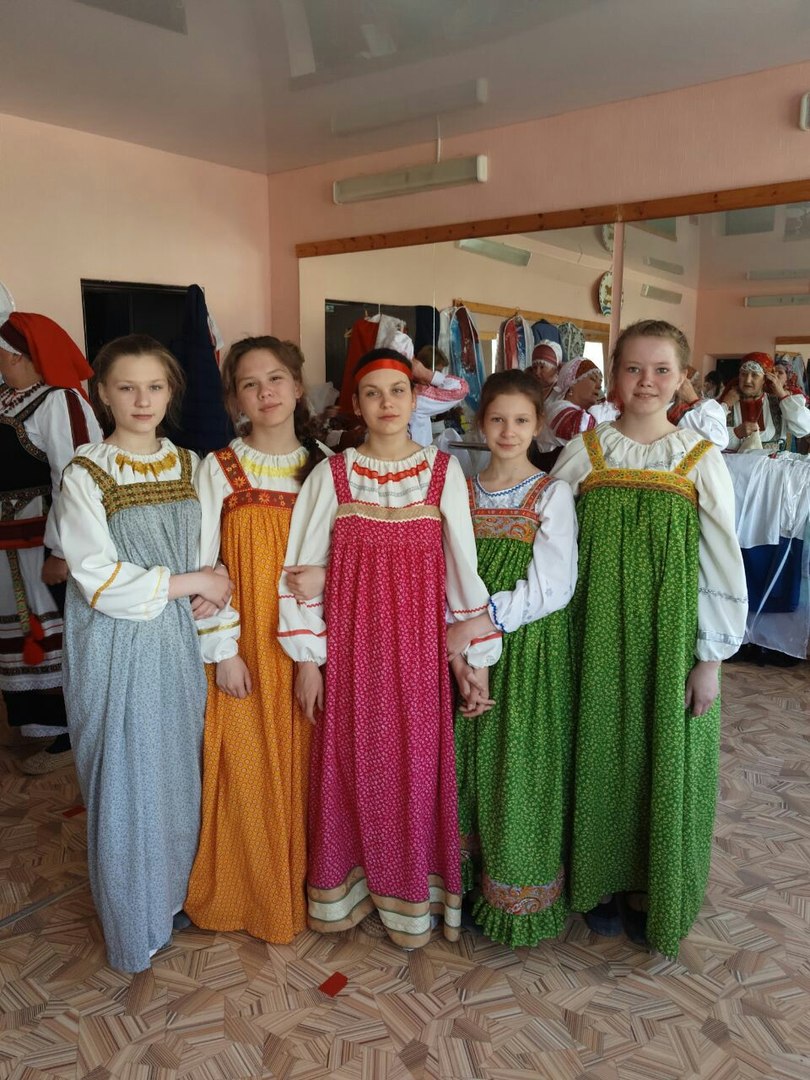 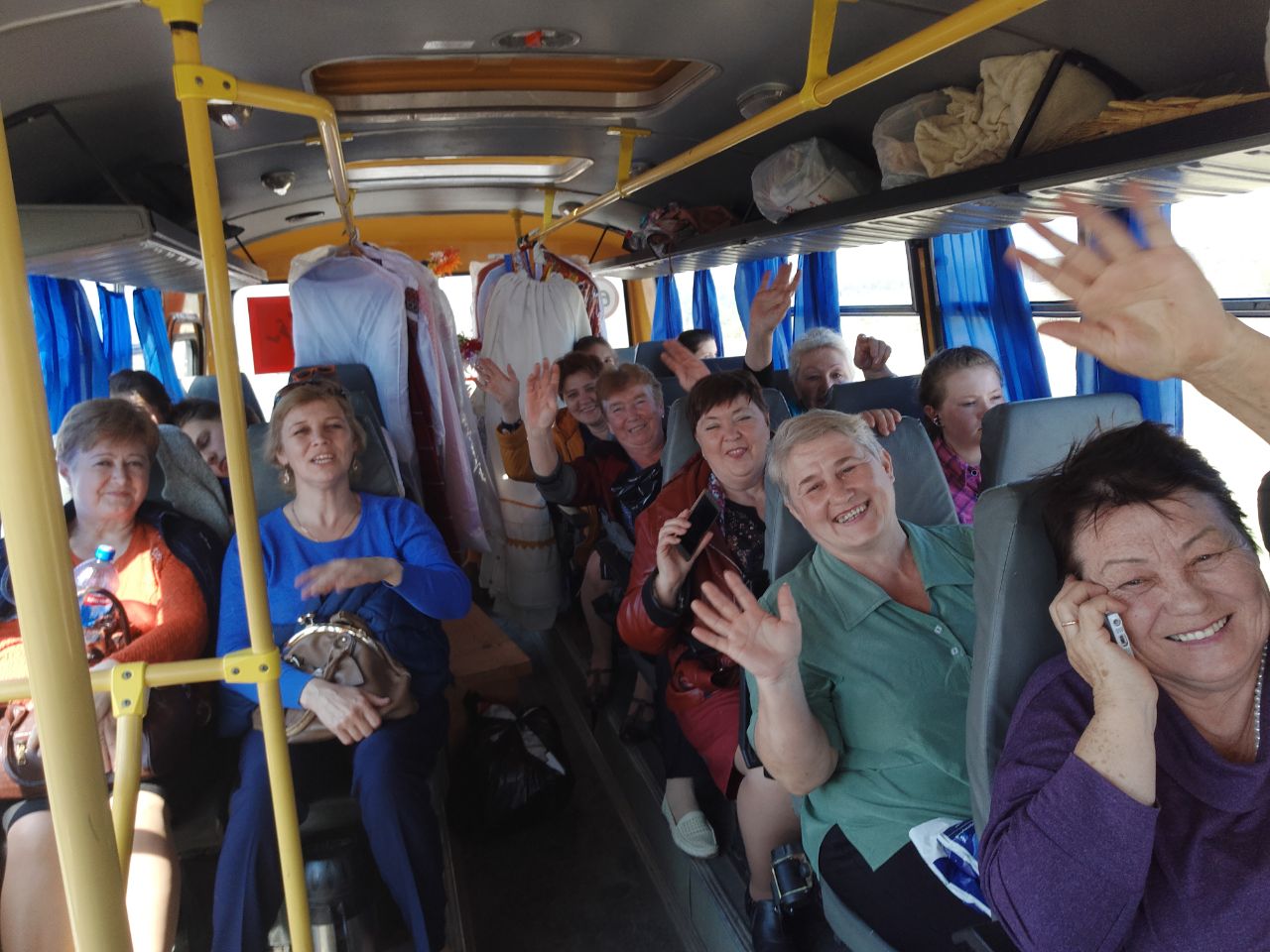 